Évaluation : coder… en bois !On suppose qu’on dispose d’autant de blocs qu’on veut. Mais essaie d’être le plus efficace possible quand même !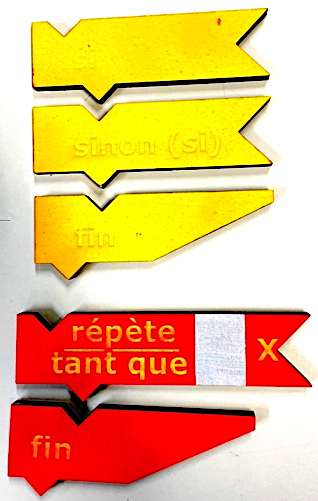 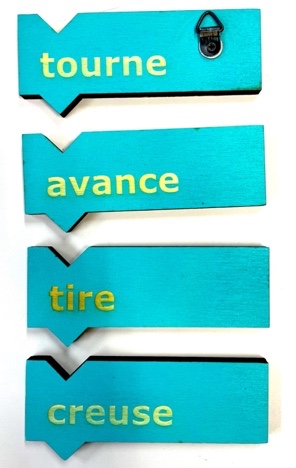 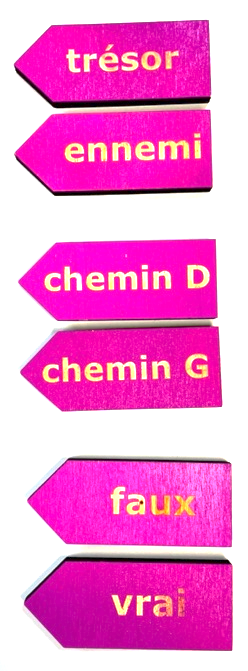 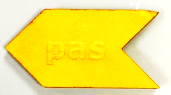 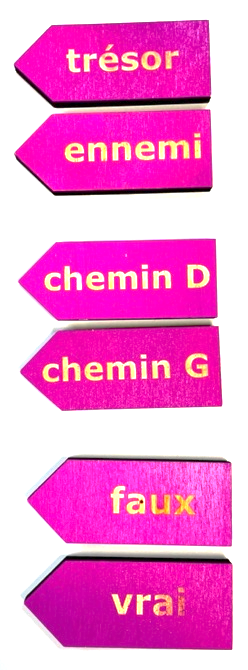 Exercice 1Que réalise le script suivant ? Indique le chemin suivi (par des flèches sur le dessin), les éventuels ennemis éliminés (par des croix) et les éventuels coffres obtenus (en les entourant).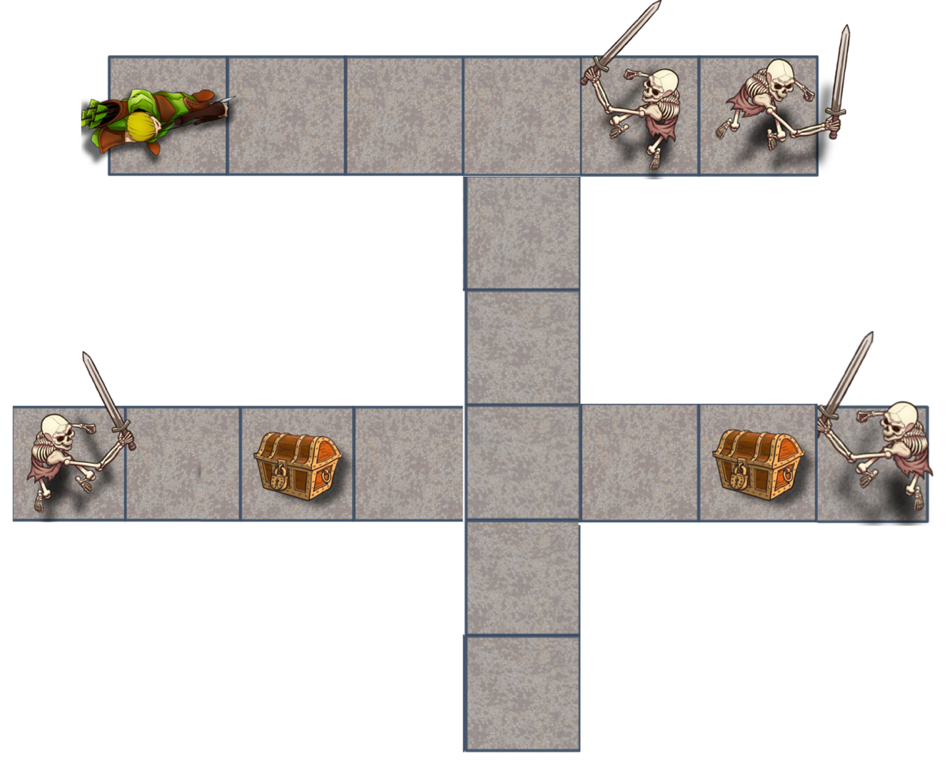 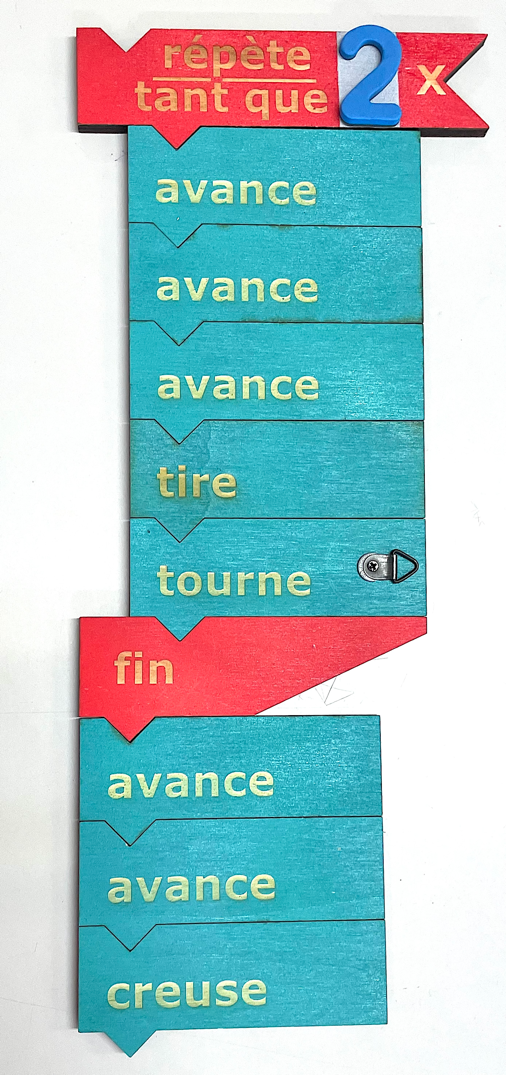 Exercice 2Complète le script précédent de sorte que le héros élimine un squelette de plus et récupère un trésor de plus.Si tu peux simplifier le script précédent, n’hésite pas !Exercice 3Écris un script qui permet de rejoindre la case de ton allié, de récupérer le trésor et de rester en vie.Essaie d’utiliser le moins de briques possibles !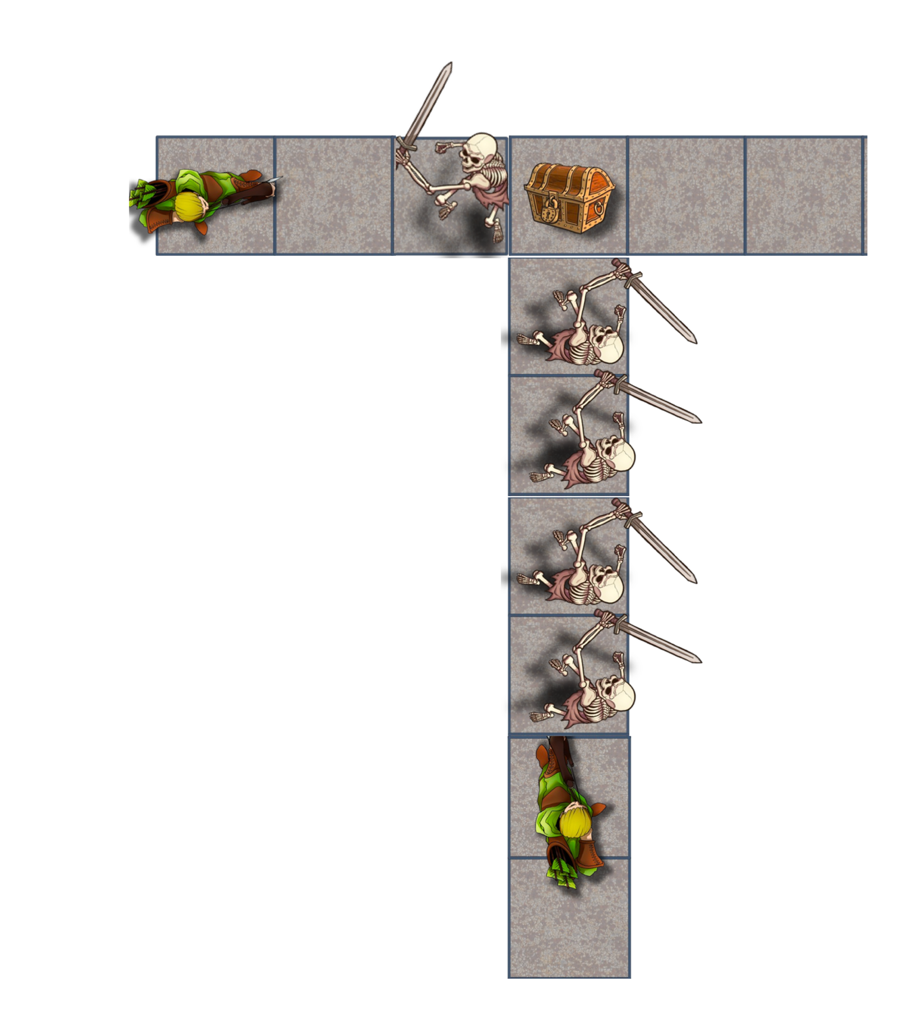 